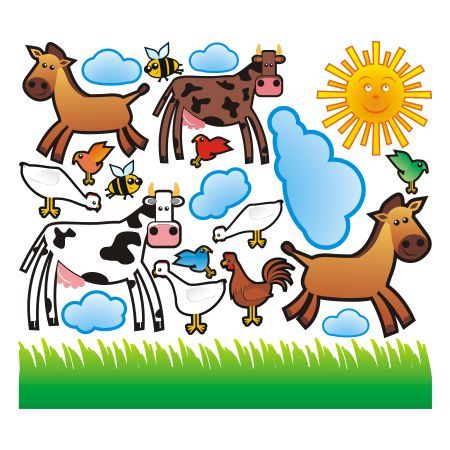 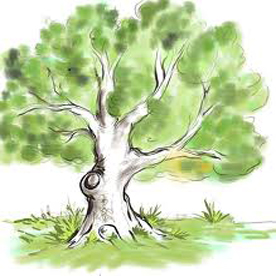 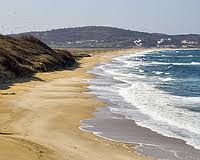 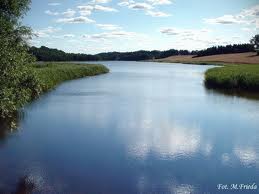 TADRZEWOMORZERZE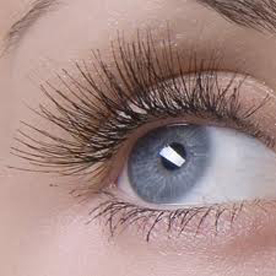 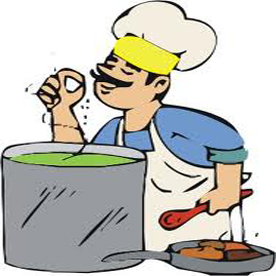 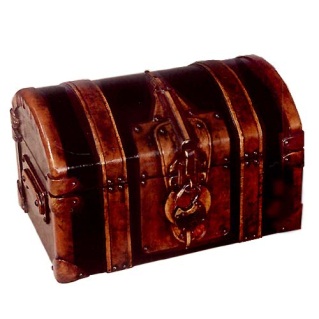 KARZĘSYKUCHARZSKRZY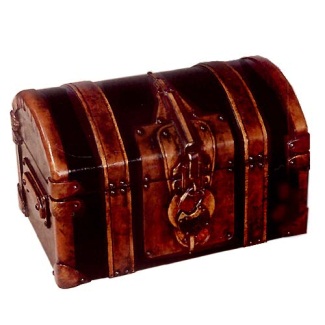 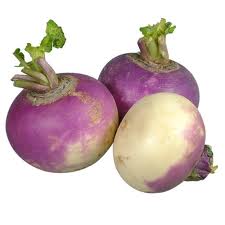 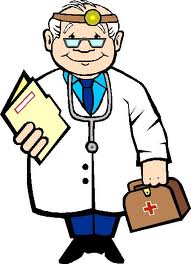 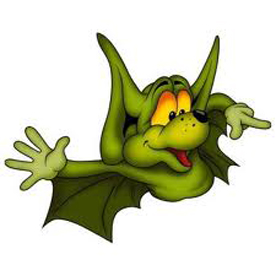 NIARZEPALEKARZNIE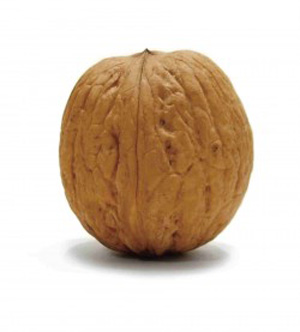 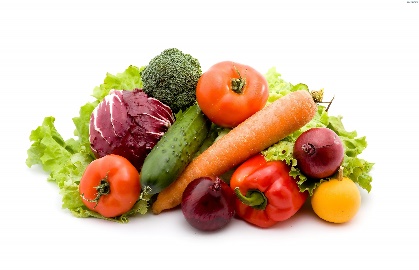 TOPERZORZECHWARZY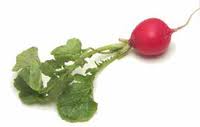 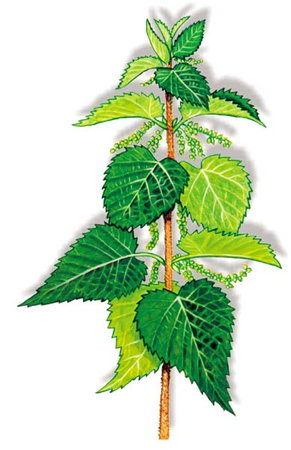 WARZODKIEWKAPOKRZY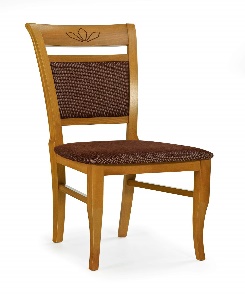 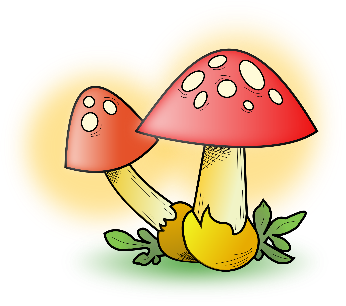 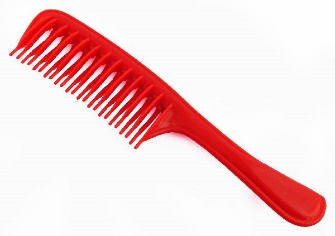 WAKRZESŁOGRZYBYGRZE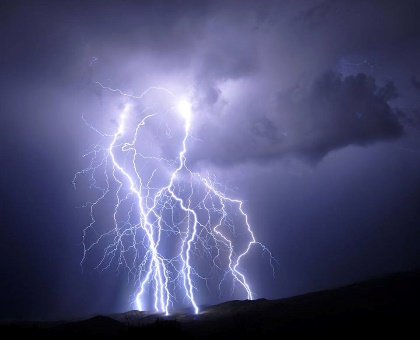 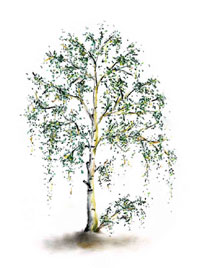 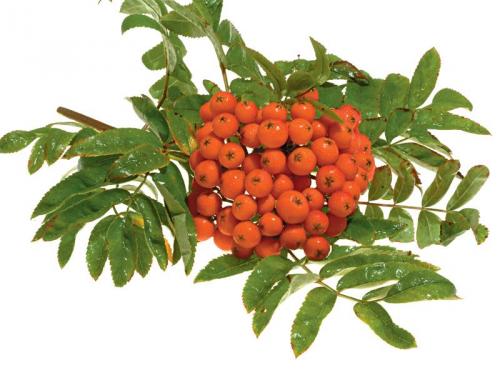 BIEŃBURZABRZOZAJA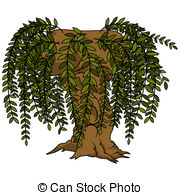 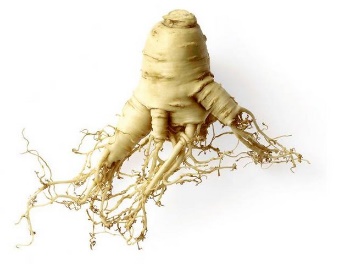 RZĘBINAWIERZBAKO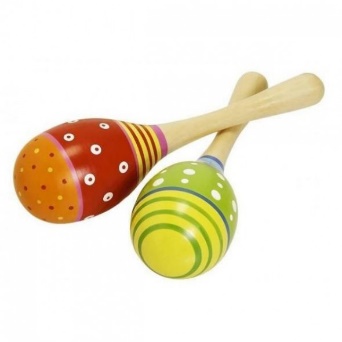 RZEŃGRZECHOTKIZWIERZĘ